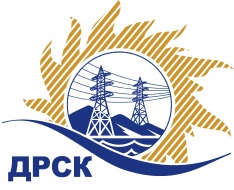 Акционерное Общество«Дальневосточная распределительная сетевая компания»Протокол № 480/УР-И (2)Заседания закупочной комиссии по аукциону в электронной форме участниками которого могут быть только субъекты малого и среднего предпринимательства на право заключения договора «Капитальный ремонт АИИСКУЭ, филиал ЭС ЕАО», лот 774СПОСОБ И ПРЕДМЕТ ЗАКУПКИ: аукцион в электронной форме участниками которого могут быть только субъекты малого и среднего предпринимательства на право заключения договора «Капитальный ремонт АИИСКУЭ, филиал ЭС ЕАО», лот 774.ВОПРОСЫ, ВЫНОСИМЫЕ НА РАССМОТРЕНИЕ ЗАКУПОЧНОЙ КОМИССИИ: О заключении договора с единственным участником конкурентной закупки по результатам проведенных преддоговорных переговоров.РЕШИЛИ:По вопросу № 1:По результатам проведенных преддоговорных переговоров заключить договор на «Капитальный ремонт АИИСКУЭ, филиал ЭС ЕАО» (Лот № 774.1) с единственным участником конкурентной закупки – ООО «Сельэлектрострой» (ИНН 7901542241/КПП 790101001/ОГРН 1137901001226) на сумму не более 2 007 954,00 руб. без учета НДС.Срок выполнения работ: октябрь 2019 – 31 декабря 2019Условия оплаты: Платежи в размере 100% (ста процентов) от стоимости каждого Этапа Работ выплачиваются в течение 30 (тридцати) календарных дней с даты подписания Сторонами документовИнициатору договора обеспечить подписание договора не ранее чем через 10 (десять) календарных дней и не позднее 20 (двадцати) календарных дней после официального размещения итогового протокола по результатам закупки, с учетом результатов преддоговорных переговоров.Единственному участнику конкурентной закупки – «Капитальный ремонт АИИСКУЭ, филиал ЭС ЕАО» в срок не позднее 3 (трех) рабочих дней с даты официального размещения итогового протокола по результатам закупки обеспечить направление по адресу, указанному в Документации о закупке, информацию о цепочке собственников, включая бенефициаров (в том числе конечных), по форме и с приложением подтверждающих документов согласно Документации о закупке.Исп. Коротаева Т.В.(4162)397-205Благовещенск ЕИС № 31907931033«28» июня 2019 Секретарь комиссии ______________________Т.В. Челышева